Guideline for the Evaluation of Living Kidney Donors in NZThe purpose of this guideline is to define the appropriate information and/or investigations that should be completed for evaluation of living kidney donors. It is not prescriptive about results that may or may not rule an individual out as a donor.Live donors commence assessments in their local Renal Medicine/Nephrology department. Potential donors under assessment are referred directly to the centre at which donation would occur. Each transplant centre is responsible for decision making about individual donors who are to donate at their centre. Involvement of another transplant centre is not required irrespective of where the donor normally resides and should generally be avoided to reduce the possibility of communication errors and/or unhelpful variations in clinical opinions. Where the centre is not the regional transplant centre that the potential donor’s local renal unit refers to most often, an early discussion between coordinators to clarify any unfamiliar processes is recommended. Directed donors who are ABO incompatible should be considered for kidney exchange or ABO incompatible kidney transplantation.Non directed donors should be routinely offered entry into the NZ Kidney Exchange to facilitate chain transplants, unless this will unduly delay their donation.There are two broad goals of evaluation of living donors:1) 	To ensure donors are assessed as suitable for donation from the point of view of the donor, in terms of current health, future risks to kidney health, operative risks, and informed consent. The unit that undertakes the testing and assessment of the donor will do so in accordance with this guideline. 2) 	To ensure that the potential donor will provide an acceptable kidney for the recipient.  Potential donors must have normal kidney function and structure and not present arisk to the recipient with respect to transmission of disease including viral or other infections and transmissible malignancies.The order in which tests are to be performed should be determined by clinical circumstance.A. Medical history and physical examination including: AgeGenderHeight, weight (BMI)Relationship to the potential recipient History of hypertension: (no/yes), medication use (no/yes);if yes, number of drugs Glycaemic status: abnormal HbA1C (no/yes)History of malignancy: (no/yes), if yes give detailsHistory of renal stone disease: (no/yes), if yes, recurrent? (no/yes), give detailsHistory of recurrent urinary tract infectionsHistory (personal or family) of bleeding or clotting disorders: (no/yes), give detailsCompletion of a health / risk assessment questionnaireB. Blood tests: ABO blood group, U and Es, LFT, HbA1c, FBC with differential, coagulation profile C. Urine tests: Urinalysis and culture              Urine protein: creatinine ratio (spot urine)D. Infectious transmission risk: CMV, EBV, HIV, HBV (including Hep B core antibody) & HCV, syphilis Any additional tests raised by risk questionnaireNote – the final viral detection tests are to be performed by NAT testing at NZBSE. Other tests: CXR ECG 24 hour BP recording or equivalent F. Tissue typing: HLA typing G. Renal function and anatomy: CT angiogram – refer belowEstimate of kidney function by one of:Radioisotope GFR as measured by appropriate technique24 hour urine collection CrCl=100ml/minRenal scintigram technique to assess split renal function if radioisotope GFR < 100 ml/min uncorrected or if size variance of > 10% on CT angiogramSplit function range should be 45 - 55% H. Cancer screening: Cancer screening as per national guidelines for the general population, with the following exceptions:No maximum age for breast cancer screening in female donorsMandatory specialist consults:Surgical evaluation Renal physician evaluation Psychosocial evaluation  POST PROCESSING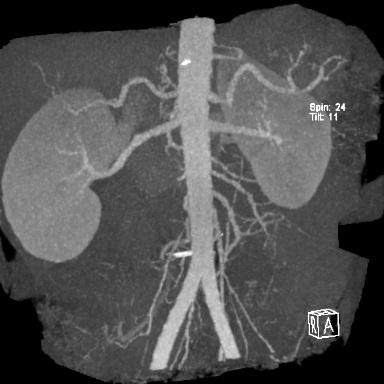 5minute delayed topogram to show length of ureters or else try prone.Version HistoryProtocolRenal Dual PhaseRenal Dual PhaseRenal Dual PhaseRenal Dual PhaseIndicationPotential live renal donorPotential live renal donorPotential live renal donorPotential live renal donorPatient positionFeet first supineFeet first supineFeet first supineFeet first supineScan areaKidneys for non contrastKidneys to common iliacs for Art and PV phasesKidneys for non contrastKidneys to common iliacs for Art and PV phasesKidneys for non contrastKidneys to common iliacs for Art and PV phasesKidneys for non contrastKidneys to common iliacs for Art and PV phasesCare kV/ Qual ref mAs/Rotation time  OnC-:  80 mAsArt:200 mAsPV :200 mAsC-:  80 mAsArt:200 mAsPV :200 mAs0.5 secsDetector collimation0.6mm0.6mm0.6mm0.6mmSlice thickness3mmSafire2 2 Oral contrastNONONONOIV contrast120ml Omnipaque 350 120ml Omnipaque 350 120ml Omnipaque 350 120ml Omnipaque 350 Care bolusROI on aorta at level of renal arteriesThreshold 120HUMonitoring delay 10sec ROI on aorta at level of renal arteriesThreshold 120HUMonitoring delay 10sec ROI on aorta at level of renal arteriesThreshold 120HUMonitoring delay 10sec ROI on aorta at level of renal arteriesThreshold 120HUMonitoring delay 10sec Scan delayNon contrast kidneysCare bolus arterial60 second portal venous5 minute Topogram to demonstrate entire ureter - if no contrast repeat prone(Window and Save)Non contrast kidneysCare bolus arterial60 second portal venous5 minute Topogram to demonstrate entire ureter - if no contrast repeat prone(Window and Save)Non contrast kidneysCare bolus arterial60 second portal venous5 minute Topogram to demonstrate entire ureter - if no contrast repeat prone(Window and Save)Non contrast kidneysCare bolus arterial60 second portal venous5 minute Topogram to demonstrate entire ureter - if no contrast repeat prone(Window and Save)Reconstructions3mm x 2mm I40f CT Angio window 0.75mm x 0.7mm I40f CT angio window for MPR3mm x 2mm I40f CT Angio window 0.75mm x 0.7mm I40f CT angio window for MPR3mm x 2mm I40f CT Angio window 0.75mm x 0.7mm I40f CT angio window for MPR3mm x 2mm I40f CT Angio window 0.75mm x 0.7mm I40f CT angio window for MPRPost processingThin MIPS as belowINSPACE BONE REMOVAL VRTThin MIPS as belowINSPACE BONE REMOVAL VRTThin MIPS as belowINSPACE BONE REMOVAL VRTThin MIPS as belowINSPACE BONE REMOVAL VRTUpdate numberReason for UpdateDate1Assessment for other centresNon directed donors and kidney exchangeIncompatible donors and kidney exchange and/or ABOiFebruary 20192Amend cancer screening to include no maximum age for breast cancer screening in womenOctober 2020